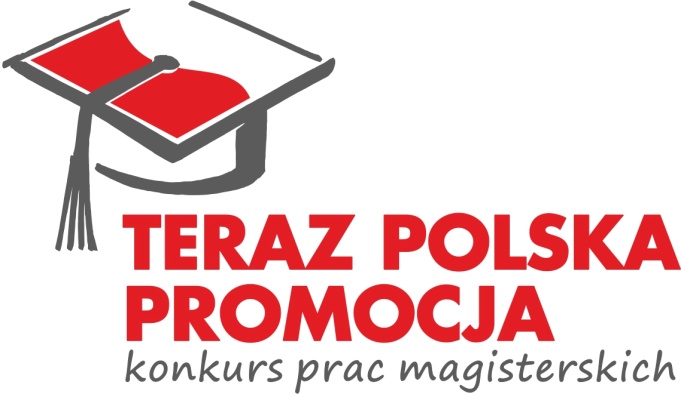 VII edycja (2013)KARTA ZGŁOSZENIOWAInstrukcja:Kartę należy wypełniać w wersji elektronicznej, zachowując oryginalne ustawienia i formatowania dokumentu. Nie należy wypełniać w wersji elektronicznej jedynie pól z szarym tłem. Pola te należy uzupełnić po wydrukowaniu dokumentu (odręczne podpisy oraz pieczęcie, bez których karta jest nieważna). Kartę zgłoszeniową wraz z załącznikami należy przesłać na adres:	Fundacja Polskiego Godła Promocyjnego „Teraz Polska”  ul. Górskiego 1  00-033 Warszawaz dopiskiem: Konkurs „Teraz Polska Promocja”. Termin zgłaszania prac mija 18 października 2013 r.Skąd dowiedział/a się Pan/i o Konkursie Teraz Polska Promocja? (proszę wybrać 1 opcję)Czy szukał/a Pan/i aktywnie informacji nt. konkursów prac magisterskich?Załączniki:Nośnik CD lub DVD w ilości 2 szt. każdy zawierający:- pracę magisterską w wersji elektronicznej w formacie doc , docx lub pdf, (w przypadku prac napisanych oryginalnie w innym języku niż polski lub angielski, należy przedłożyć pracę przetłumaczoną na język polski )- notkę biograficzną Autor(a)/ki pracy ( tekst składający się z od 700 do 1000 znaków) w formacie doc , docx lub PDF,- streszczenie pracy ( tekst składający się z od 700 do 1000 znaków) w formacie doc, docx lub PDF.Potwierdzona przez uczelnię (Sekretariat studiów lub Dziekanat) kopia dyplomu magisterskiego lub wydane przez uczelnię (Sekretariat studiów lub Dziekanat) zaświadczenie o ukończeniu studiów i uzyskaniu dyplomu magistra nie wcześniej niż 1.01.2012 r.Oryginał lub potwierdzona za zgodność przez uczelnię (Sekretariat studiów lub Dziekanat) kopia promotorskiej recenzji pracy, w szczególności zawierająca ocenę pracy.INFORMACJE O AUTORZEINFORMACJE O AUTORZENazwisko, imię (imiona) Autora(ki) pracyAdres korespondencyjny:Ulica, nr domu/mieszkaniaKod pocztowy, miastoAdres e-mailTelefon kontaktowyINFORMACJE O UCZELNI/STUDIACHINFORMACJE O UCZELNI/STUDIACHPełna nazwa szkołyAdres:Ulica, nr budynkuKod pocztowy, miastoKierunek studiówWydział lub inna jednostka organizacyjna, na której obroniono pracę magisterskąINFORMACJE O PRACYINFORMACJE O PRACYINFORMACJE O PRACYTytuł pracyTytuł pracyData obronyData obronyOcena na dyplomie magisterskimOcena na dyplomie magisterskimStopień naukowy, imię i nazwisko promotora pracyStopień naukowy, imię i nazwisko promotora pracyKontakt do promotora pracy (obowiązkowo telefon i/lub e-mail, ewent. adres korespondencyjny)Kontakt do promotora pracy (obowiązkowo telefon i/lub e-mail, ewent. adres korespondencyjny)Stopień naukowy, imię i nazwisko recenzenta pracyStopień naukowy, imię i nazwisko recenzenta pracyOŚWIADCZENIAOŚWIADCZENIAOŚWIADCZENIAOświadczam, że informacje podane powyżej są prawdziwe.Oświadczam, że informacje podane powyżej są prawdziwe.Oświadczam, że informacje podane powyżej są prawdziwe.Data i czytelny podpis Autora(ki) pracy:Data, pieczęć i podpis Rektora/Dziekana lub pracownika sekretariatu/dziekanatu Uczelni:Data, pieczęć i podpis Rektora/Dziekana lub pracownika sekretariatu/dziekanatu Uczelni:Oświadczam, iż jestem Autorem/ką pracy magisterskiej zgłaszanej do Konkursu na najlepszą pracę magisterską dotyczącą promocji Polski i przysługują mi do niej pełne prawa autorskie. Ww. praca magisterska nie była zgłaszana do V  edycji Konkursu na najlepszą pracę magisterską dotyczącą promocji Polski. Załączona praca magisterska na nośnikach elektronicznych jest tożsama z wersją przedstawioną do obrony na uczelni. Akceptuję Regulamin konkursu pod nazwą „Teraz Polska Promocja”. W przypadku wygranej w Konkursie zgadzam się na publikację mojego imienia i nazwiska, z podaniem tytułu pracy, nazwy uczelni oraz kategorii i rodzaju przyznanych mi nagród, a także streszczenia pracy i bio Autora/ki. Oświadczam, iż nie roszczę praw do zwrotu materiałów przekazanych wraz z niniejszą kartą zgłoszeniową. Wyrażam zgodę na przetwarzanie moich danych osobowych na potrzeby przeprowadzenia Konkursu, zgodnie z ustawą z dnia 29.08.97 o Ochronie Danych Osobowych (Dz. U. nr 133 poz. 883).Oświadczam, iż jestem Autorem/ką pracy magisterskiej zgłaszanej do Konkursu na najlepszą pracę magisterską dotyczącą promocji Polski i przysługują mi do niej pełne prawa autorskie. Ww. praca magisterska nie była zgłaszana do V  edycji Konkursu na najlepszą pracę magisterską dotyczącą promocji Polski. Załączona praca magisterska na nośnikach elektronicznych jest tożsama z wersją przedstawioną do obrony na uczelni. Akceptuję Regulamin konkursu pod nazwą „Teraz Polska Promocja”. W przypadku wygranej w Konkursie zgadzam się na publikację mojego imienia i nazwiska, z podaniem tytułu pracy, nazwy uczelni oraz kategorii i rodzaju przyznanych mi nagród, a także streszczenia pracy i bio Autora/ki. Oświadczam, iż nie roszczę praw do zwrotu materiałów przekazanych wraz z niniejszą kartą zgłoszeniową. Wyrażam zgodę na przetwarzanie moich danych osobowych na potrzeby przeprowadzenia Konkursu, zgodnie z ustawą z dnia 29.08.97 o Ochronie Danych Osobowych (Dz. U. nr 133 poz. 883).Oświadczam, iż jestem Autorem/ką pracy magisterskiej zgłaszanej do Konkursu na najlepszą pracę magisterską dotyczącą promocji Polski i przysługują mi do niej pełne prawa autorskie. Ww. praca magisterska nie była zgłaszana do V  edycji Konkursu na najlepszą pracę magisterską dotyczącą promocji Polski. Załączona praca magisterska na nośnikach elektronicznych jest tożsama z wersją przedstawioną do obrony na uczelni. Akceptuję Regulamin konkursu pod nazwą „Teraz Polska Promocja”. W przypadku wygranej w Konkursie zgadzam się na publikację mojego imienia i nazwiska, z podaniem tytułu pracy, nazwy uczelni oraz kategorii i rodzaju przyznanych mi nagród, a także streszczenia pracy i bio Autora/ki. Oświadczam, iż nie roszczę praw do zwrotu materiałów przekazanych wraz z niniejszą kartą zgłoszeniową. Wyrażam zgodę na przetwarzanie moich danych osobowych na potrzeby przeprowadzenia Konkursu, zgodnie z ustawą z dnia 29.08.97 o Ochronie Danych Osobowych (Dz. U. nr 133 poz. 883).Data i czytelny podpis Autora(ki) pracy:Data i czytelny podpis Autora(ki) pracy:Data i czytelny podpis Autora(ki) pracy:Z MEDIÓW:Z MEDIÓW:□od promotora/władz dziekańskich/ innych pracowników uczelni□studenckich (internetowe portale studenckie, czasopisma studenckie, inne)□z ulotki lub plakatu□innych stron internetowych□od rodziny/ znajomych□innych gazet lub czasopism□z innego źródła (jakiego?) ……………………………………………………………□innych mediów (np. radia, TV)□nie pamiętam□tak□nie